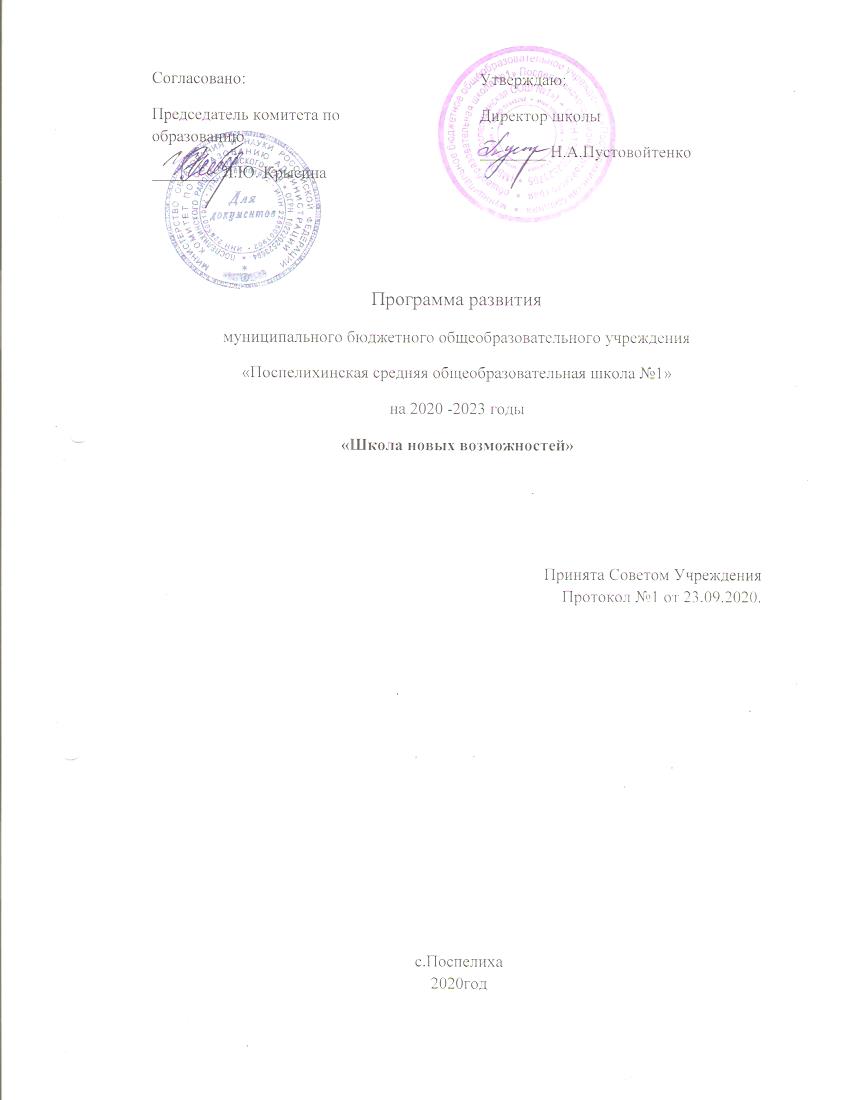 Программа развитиямуниципального бюджетного образовательного учреждения«Поспелихинская средняя общеобразовательная школа №1» на 2020 -2023 годы «Школа новых возможностей»Принята Советом УчрежденияПротокол №1  от 23.09.2020. с.Поспелиха2020годСодержание1.  Паспорт комплексной программы развития ОУ                                   3-52.  Паспорт ООУ                                                                                       5-133.  Краткий проблемный анализ ситуации                                                14-18Концептуальное видение образа будущего состояния школы.             18-24 4.1. Характеристика нового управляемого объекта                              18-21Характеристика управляющей системы новой школы                21-245. Обоснование программно-проектного способа создания программы   246. Проекты комплексной программы развития ОУ                                    24-32     6.1.Переход на новые образовательные стандарты «Новые стандарты – новое качество образования»                                                                       24-26     6.2.Поддержка талантливых детей «Шаг в будущее».                          26-28     6.3.Развитие кадрового ресурса школы «Новый учитель».                  28-30   6.4.Наша школа – школа здоровья «Я – здоровый человек».               30-327.    Механизм управления реализацией программы.                                32-338.    Целевые показатели и цифровые индикаторы их достижения           34-35 9.   Дорожная карта реализации программы.                                            3510.  Бюджет реализации программы                                                          3511.  План-график мероприятий                                                                   36-3812.  Вероятные риски и пути их снижения                                                 3813.   Приложения                                                                                        39-7213.2. Приложение 1 Дорожная карта                                                            47-521. Паспорт комплексной программы развития ОУ2. Паспорт ООУ Муниципальное бюджетное общеобразовательное учреждение «Поспелихинская средняя общеобразовательная школа № 1» является государственным учреждением с 1933 года.В школе обучается 448 ученик. На первой ступени -191 учеников (8 классов–комплектов), на второй ступени - 215 (10 классов-комплектов), на третьей ступени- 42 (3 класса-комплекта). На протяжении нескольких лет сохраняется положительная тенденция в решении вопроса о предупреждении неуспеваемости и второгодничества. Отсева нет.Учреждение имеет 4 филиала: филиал МБОУ «Поспелихинская СОШ №1» Клепечихинская СОШ (190 учащихся), филиал МБОУ «Поспелихинская СОШ №1» Котляровская СОШ (42 учащихся), филиал МБОУ «Поспелихинская СОШ №1» Озимовская СОШ (72 учащихся), филиал МБОУ «Поспелихинская СОШ №1» Хлеборобская СОШ (71 учащийся).Основной акцент на ступени среднего общего  образования делается на дальнейшее становление и формирование личности обучающегося, развитие интереса к познанию и творческих способностей обучающегося, формирование навыков самостоятельной учебной деятельности на основе индивидуализации и профессиональной ориентации содержания среднего общего образования, подготовку обучающегося к жизни в обществе, самостоятельному жизненному выбору, продолжению образования и началу профессиональной деятельности. Качество обучения составляет 53%, успеваемость-100%. В школе созданы необходимые условия для введения инновационных преобразований. С 2018-2019 учебного года школа является  районной экспериментальной площадкой по введению второго иностранного языка. В течение 2018-2019 учебного года в  МБОУ «Поспелихинская СОШ№1» велась необходимая работа по подготовке к введению  ФГОС СОО, так как  школа- пилот по введению ФГОС СОО.Администрация школы занималась организационным обеспечением и приведением  нормативной базы общеобразовательного учреждения в соответствие с требованиями стандарта.Учителя, работающие в средней школе, прошли курсовую переподготовку, была разработана образовательная программа среднейшколы. Разработана оптимальная модель организации образовательного процесса, обеспечивающего вариативность внеурочной деятельности обучающихся. На основе договоров о совместной деятельности с учреждениями дополнительного образования ведётся 2 часа на базе Центра детского творчества по художественно-эстетическому направлению, детско-юношеской спортивной школы - по спортивно-оздоровительному направлению, с районным краеведческим музеем  по гражданско-патриотическому направлению. 5 часов внеурочной деятельности ведутся за счёт внутренних ресурсов. Для организации внеурочной деятельности используется библиотечно-информационный центр, спортивная и игровая площадки. Для обеспечения координации действий всего педагогического коллектива, а также для осуществления информационного и научно-методического сопровождения инновационного процесса в школе создан Совет по введению ФГОС СОО (приказ №34/1 от 21.11..2018).  Деятельность Совета регламентируется специальным Положением, которое было принято на педсовете  протокол №2). В состав Совета вошли  педагоги, руководители ШМО, администрация школы, представители родительской общественности. Председатель Совета – директор школы  Пустовойтенко Н.А. Советом был разработан и введен в действие план-график введения ФГОС СОО. В плане была отражена система мероприятий, обеспечивающих внедрение новых стандартов.Для сохранения преемственности в обучении по ФГОС ООО и ФГОС СОО в школе проводятся совместные заседания ШМО. Методическим советом проводилась работа по определению  УМК для 10 класса.С этой целью организованы консультации со специалистами АКИПКРО, посещение семинаров , вебинаров. Учащимся третьей ступени обучения предоставлена возможность выбирать уровень обучения (базовый или профильный), элективные курсы, темы и направления проектно-исследовательской деятельности. Профильное обучение ведётся по технологическому направлению и универсальному профилю Вариант 3, что отвечает запросам учащихся и их родителей.При составлении учебного плана соблюдается преемственность между ступенями обучения и классами, сбалансированность между предметными циклами, отдельными предметами. Учебная неделя рассчитана на шесть учебных дней для 5 – 9-х классов, на 5 учебных дней для 1-4-х, 10-11 классов.Важнейшим показателем работы педагогического коллектива является достаточный уровень результатов обучения школьников. На протяжении последних 3-х лет в школе стабильно хорошее качество знаний у учащихся  - 48-50%, данный результат выше районного (46,6 %). Положительным результатам работы школы способствовала контрольно-аналитическая деятельность администрации школы, то есть внутришкольный контроль, в результате чего  все выпускники успешно прошли итоговую аттестацию. Это подтверждают результаты ЕГЭ, которые по ряду предметов выше районных и краевых.Выпускники, окончившие школу с медалями за отличие в учебе, являются важным качественным показателем работы педагогического коллектива. Совместная работа всех участников образовательного процесса в вопросах профориентации и обеспечения прикладного характера знаний позволяет выпускникам выбирать различные пути продолжения образования. Значительное количество выпускников по окончанию школы поступают в ВУЗы.Несмотря на то, что отмечается очень высокий уровень сложности  районных и краевых олимпиад, доля призёров и победителей увеличилась до 47 %. В школе трудится стабильный педагогический коллектив из 85 педагогов. 36% педагогов - выпускники школы. Высшее образование имеют  86% учителей, 14% - средне-специальное образование, 20% имеют звание Почетный работник общего образования, 1% - «Заслуженный учитель РФ». Ежегодно педагоги школы принимают  участие в профессиональных конкурсах. 3% учителей являются победителями конкурса «Лучшие учителя России», 3% – победители краевого конкурса лучших педагогов, 31% - награждены Дипломами «Центра развития одарённости», 14% -обобщили свой опыт, приняв участие во Всероссийском  Фестивале педагогических идей «Открытый урок». В школе успешно организовано наставничество. В 2019 году 2 педагога принимали участие в районном конкурсе «Педагогический дебют». Учитель начальных классов филиала МБОУ «ПСОШ №1» Озимовская СОШ стала призёром.        76% педагогов имеют высшую категорию. Росту профессионального мастерства способствует грамотно спланированная методическая работа в школе и постоянная работа учителей по самообразованию. Ежегодно более 37% учителей повышают свою квалификацию, используя разные формы: очные, заочные, дистанционные с целью изучения и применения в своей работе инновационных технологий. Росту методического уровня педагогов школы способствует увеличение доли педагогов, которые являются руководителями РМО русского языка и литературы, географии, математики, технологии, биологии, химии, ОБЖ, клуба молодых педагогов и экспертами районного научного общества учащихся.  Активно осваиваются педагогами современные технические средства обучения. Учащиеся школы пробуют свои силы в создании ученических проектов, активно участвуют в дистанционных олимпиадах и форумах. С помощью программы АИС «Сетевой город» активно формируется информационная среда школы. 100 % учащимся ежедневно выставляются оценки в электронный классный журнал, родители имеют постоянный доступ к данной информации. Интенсифицируется общение между участниками образовательного процесса за счёт коммуникации по электронной почте.С целью более четкой организации работы со способными учащимися в нашей школе, в одной из первых в районе, разработана и реализуется программа «Шаг в будущее». Для осуществления планомерной работы было создано научное общество учащихся. Дети принимают участие не только в районных, но и в краевых конкурсах: «Озарение», «Первые шаги», «Будущее Алтая».  Количество победителей и призёров  ежегодно увеличивается. Это лучший результат среди образовательных учреждений района.          Необходимым условием для повышения качества образования является материально-техническое обеспечение. Специализированные кабинетыУчебные мастерские и другие специализированные сооружения и земельные участкиЗдания, сооружения и помещения физкультурно-спортивного и оздоровительного назначенияСостояние информационного оснащения образовательного процесса Специализированные кабинетыУчебные мастерские и другие специализированные сооружения и земельные участкиЗдания, сооружения и помещения физкультурно-спортивного и оздоровительного назначенияВ школе имеется 4 оборудованных  компьютерных класса, кабинет биологии, 9 интерактивных досок. 84% кабинетов оснащены компьютерной техникой и обеспечены лицензионными и свободно распространяемыми программами, подключены к локальной сети школы с выходом в сеть Интернет. Библиотека школы является информационным центром: имеет медиатеку, состоящую из 182 наименований электронных образовательных изданий по всем общеобразовательным направлениям, оснащена современной компьютерной техникой с подключением к сети Интернет. В 2019 – 2020 учебном году было получено новое оборудование в столовые. Горячее питание получают 100% учащихся, что дает возможность избежать и снизить заболевания желудочно-кишечного тракта у учащихся.В школе разработана и активно внедряется  программа «Я – здоровый человек», цель которой – ведение здоровьесберегающей политики школы, направленной на формирование здорового образа жизни у учащихся, родителей, педагогов.Таблица 2. Доля учащихся, страдающих заболеваниямиВ школе оформлены «Уголоки здоровья», работают волонтёрские отряды, привлекая специалистов из ЦРБ, ЦСПСиД. В летний период волонтёры продолжают работу в пришкольных ДОЛ. С целью повышения уровня культуры  здоровья  родителей проводятся родительские лектории,  семейные спортивные мероприятия. Два раза в год учащиеся школы совершают многодневные походы по горной Колывани с целью пропаганды здорового образа  жизни, популяризации туризма, изучения природы родного края. Ежегодно команда школы принимает участие в краевых туристических слётах, где показывает высокие результаты.Благодаря целенаправленной, слаженной работе коллектива создан положительный имидж учреждения. Школа пользуется заслуженным авторитетом у родителей, что подтверждается результатами опроса родителей – 98 % удовлетворены качеством работы учреждения. Они отмечают благоприятный психологический климат, комфортные условия пребывания ребенка в школе и высокое качество предоставляемых образовательных услуг. Несмотря на то, что в районном центре работают четыре средних школы, ежегодно возрастает количество родителей желающих, чтобы их дети получали образование в нашей школе. Все это свидетельствует о заслуженном авторитете школы в окружающем социуме. Краткий проблемный анализ ситуацииПриведённые выше результаты работы школы, кадровое обеспечение и материальное оснащение школы  дают основания считать, что  коллектив  в основном успешно реализовал Программу развития  2017- 2019 года. Таблица 3 SWOT-анализ состояния образовательной системы школыФункционирование школы дало свои положительные результаты и одновременно обозначило ряд проблем.                                                 Педагогический коллектив школы достиг заметных результатов по совершенствованию системы учебно-воспитательного процесса. Это позволило школе стать экспериментальной площадкой по введению ФГОС в средней школе, но не все педагоги имеют достаточно опыта для реализации деятельностного подхода в образовательном процессе в связи с переходом на ФГОС. Кроме того 8% педагогов не имеют высшего образования, что не даёт возможности предоставлять высокое качество образовательных услуг, поэтому необходимо создавать условия для продолжения образования педагогами. Несмотря на готовность образовательного учреждения к внедрению ФГОС, качество образовательных услуг можно повысить за счёт пополнения учебных кабинетов наглядными пособиями, лабораторным оборудованием для проведения исследовательских работ. В школе работает достаточно стабильный, опытный педагогический коллектив. Результаты мониторинга показали, что 34% педагогов достигли предпенсионного и пенсионного возраста. Это затрудняет использование в учебно-воспитательном процессе современных технологий. Для решения этой проблемы необходимо привлечение молодых специалистов. Наша школа первая в районе начала работу по программе «Одарённые дети». При этом необходимо отметить, что значительных результатов школа добилась в исследовательской деятельности. Проблемой остаётся выявление и развитие творческой одарённости. С целью  развития творческих способностей младших школьников организованы музыкальная студия «Домисолька», фотостудия «Позитив», кружок робототехники. Это позволит не только развить интеллектуальную и художественно-эстетическую одаренность в детях, но и расширить связи с подшефными организациями, ветеранами. Для усовершенствования исследовательской деятельности по предметам естественно-научного цикла и деятельности научного общества учащихся необходима модернизация материально-технической базы.  В школе реализуется программа «Я - здоровый человек». Результаты мониторинга показали, что 30% участников образовательного процесса имеют низкую мотивацию к ведению здорового образа жизни.  Для выхода из сложившейся ситуации в школе  необходимо активизировать работу по использованию здоровьесберегающих технологий, а так же развивать спортивно-туристическое направление.  90% учащихся мотивированы на эту деятельность, но практически осуществить могут лишь 20%, так как  материально-техническое оснащение для многодневных оздоровительных походов очень низкое. Для решения этой проблемы планируется привлечь в  туристический клуб «Эдельвейс» родителей.На основе проблемно-ориентированного анализа образовательной ситуации в школе можно выделить следующие, наиболее актуальные для школы проблемы, на решение которых должна быть направлена новая программа развития:    повышение качества образования; развитие кадрового потенциала общеобразовательного учреждения;создание условий для введения ФГОС на третьей ступени обучения;совершенствование системы работы с одарёнными детьми;повышение мотивации к ведению здорового образа жизни участников образовательного процесса;модернизация материально-технической базы школы.На  решение проблем, выявленных в ходе анализа, направлена новая программа развития школы на 2020-2023 годы.Цель: обеспечение условий для удовлетворения потребностей обучающихся в доступном и качественном образовании. Задачи:повысить качество образовательных услуг через внедрение ФГОС;создать условия для развития кадрового потенциала школы; совершенствовать систему работы с одарёнными и талантливыми детьми; формировать у участников образовательного процесса потребность в здоровом образе жизни.Концептуальное видение образа будущего состояния школыХарактеристика нового управляемого объектаКонцепцией Программы развития школы является реализация разработанной педагогическим коллективом модели, в которой каждый ребёнок, независимо от своих стартовых возможностей, психофизических особенностей стал успешным. Программа  ориентирована на обеспечение качества предоставления образовательных услуг на всех ступенях обучения в условиях реализации стандарта нового поколения, модернизации материально-технической базы учреждения, обеспечения условий для развития кадрового потенциала школы.       Структура образовательного учреждения будет функционировать  в рамках трёх ступеней:I ступень – начальная школаII ступень – основная школа.III ступень – средняя школа.   Учебный план первой ступени  будет разработан в соответствии с ФГОС нового поколения начальной школы. Будет разработана образовательная программа для начальной школы. Обучение будет осуществляться по  обновленной программе «Школа России» и программе Виноградовой  Н.Ф. «Начальная школа 21 века». Образовательная программа будет состоять из отдельных программ: формирование универсальных учебных действий, программы отдельных учебных предметов, духовно-нравственного развития, формирования культуры здорового и безопасного образа жизни, системы оценки достижения планируемых результатов  освоения основной образовательной программы. Раздел вариативной части «Внеурочная деятельность» позволит в полной мере реализовать требования ФГОС. За счёт указанных в базисном плане часов на внеурочные занятия ОУ будет реализовывать дополнительные образовательные программы, программу социализации учащихся, воспитательные программы по следующим направлениям: спортивно-оздоровительное,  художественно-эстетическое,  научно-познавательное, гражданско-патриотическое, общественно-полезное, проектная деятельность.  Будут созданы: студия «Домисолька», клуб «Юный исследователь».Обучение на второй ступени будет осуществляться в соответствии с ФГОС ООО. Будут расширены программы предметных курсов, которые будут направлены на реализацию индивидуальных образовательных запросов учащихся и их родителей. Будут созданы: туристический клуб «Эдельвейс», организован профильный лагерь «Познавайка».На третьей ступени обучение будет осуществляться в соответствии с ФГОС СОО, обеспечивая возможность выбора профиля, элективных курсов, тем и направлений проектно-исследовательской деятельности, дополнительных образовательных услуг. Основой образовательного процесса станет интеграция предметов, адаптация в систему работы учителей-предметников деятельностного подхода, использование методов научных проектов, творческих мастерских, вовлечение учащихся в практическую исследовательскую деятельность и  занятия по интересам. Инновационные процессы в области воспитания предполагается направить на создание условий для самореализации личности каждого учащегося через совершенствование системы внеклассной работы и дополнительного образования. Воспитательный процесс будет основан не только на традиционном взаимодействии классный руководитель - ученик, но и на партнёрском взаимодействии с родительской общественностью. Расширятся возможности дополнительного образования детей за счёт совместной деятельности с учреждениями различных профилей. Рис.9 Модель организации внеурочной, внеклассной,  внешкольной  воспитательной деятельностиМы создадим такую инфраструктуру полезной занятости учащихся во второй половине дня, которая будет способствовать обеспечению удовлетворения их личных потребностей. Дети пойдут на занятия по выбору в зависимости от своих интересов, что позволит успешно проходить социализацию на новом жизненном этапе, осваивать культурные нормы и ценности. Результатом реализации Программы развития станет:развитие индивидуальности каждого ребенка;увеличение числа детей, охваченных организованным досугом;воспитание у детей толерантности, навыков здорового образа жизни;формирование чувства гражданственности и патриотизма.Характеристика управляющей системы новой школыУправление образовательным учреждением в режиме развития переходит на качественно новый уровень. От перспективного вида контроля мы перейдём к коммуникативному, который образует коммуникативную сеть, через которую будет поступать информация, необходимая для управления педагогическим процессом. Шесть методических предметных объединений будут включать в себя педагогов всего юридического лица с целью активизации научно-исследовательской деятельности и повышения эффективности методической работы. Для открытости, прозрачности, гласности деятельности ОУ будет усилена связь с общественностью, работа АИС «Сетевой город».Модель организационной структуры будущей управляющей системы ОУ Каждый уровень управленческой модели, представленный на схеме, предполагает внедрение сотрудничества, создание атмосферы, поддерживающей уверенность в себе  всех участников образовательного процесса, повышающей  ответственность и развивающей их творческое начало.  Оценка качества образования в нашем образовательном учреждении будет осуществляться посредством: системы внутриучрежденческого контроля, общественной экспертизы качества образования, профессиональной экспертизы качества образования. Нормативным документом, регламентирующим данный процесс, является Положение о школьной системе оценки качества образования (Приложение1). Получение надежной и достоверной информации о ходе образовательного процесса и деятельности системы управления возможно при осуществлении мониторинга.  Он позволит определить качество образования на всех уровнях образовательного процесса от ученика до администрации ОУ. Мониторинг будет осуществляться администрацией школы, руководителем методического совета, руководителями предметных кафедр, учителями.      Рис. 11 Внутришкольная система оценки качества образования                                                                                                    Показатели системы качества образования позволят оценить эффективность работы школы и обозначат дальнейшие перспективы развития  образовательного учреждения.Обоснование программно-проектного способа создания программы Программно-проектный способ создания программы помогает спроектировать  приоритетные направления развития системы образования в школе, создать  пакет целевых проектов, показать перечень мероприятий, результаты их выполнения и источники финансирования.Проекты комплексной программы развития ОУ6.1.Переход на новые образовательные стандарты «Новые стандарты – новое качество образования»                                                                                                Цель проекта:  обеспечение качества предоставления образовательных услуг на первой ступени обучения в условиях реализации стандарта нового поколения.Бюджет реализации проекта «Новые стандарты – новое качество образования»6.2. Поддержка талантливых детей «Шаг в будущее»Цель проекта:  совершенствование  системы работы с одарёнными и талантливыми детьми.Бюджет реализации проекта «Шаг в будущее»6.3. Развитие кадрового потенциала школы «Новый учитель»Цель проекта: обеспечение условий для развития кадрового потенциала школыБюджет реализации проекта «Новый учитель»Наша школа – школа здоровья «Я – здоровый человек»Цель проекта: формирование у участников образовательного процесса потребности в здоровом образе жизни, популяризация физической культуры и туризма.Бюджет реализации проекта «Я – здоровый человек»Механизм управления реализацией программыДля разработки комплексной программы  развития образовательного учреждения была создана стратегическая команда во главе с директором школы. Программа обсуждена и утверждена на Совете Учреждения, согласована с Учредителем – Администрацией Поспелихинского района. Организация и контроль программных мероприятий будет осуществляться на основе представленного механизма. Отчёт о выполнении мероприятий Программы в установленной форме проводится один раз в год на Совете Учреждения. Публичный доклад ОУ о ходе и достигнутых результатах реализации комплексной  Программы выставляется на сайт школы и обсуждается на общем собрании ежегодно.Рис. 12 Механизм управления реализацией программыЦелевые показатели и цифровые индикаторы Ожидаемые конечные результаты реализации  программы и показатели её эффективности:- увеличится до 100% доля детей, обучающихся по ФГОС;- увеличится до 87% доля учащихся школы, которым обеспечена возможность получать доступные и качественные услуги дополнительного образования по выбору- увеличится до 88% доля кабинетов школы, оснащённых современным оборудованием;- увеличится до 21% доля детей, включённых в систему развития и адресной поддержки одарённых детей в общей численности учащихся школы;- увеличится до 65% доля участников образовательного процесса, вовлечённых в спортивно-туристические мероприятия; - доля педагогов, участвующих в реализации ФГОС, повысивших квалификацию составит 73%;- увеличится до 6% доля молодых специалистов, проработавших в школе не менее 3-х лет.9. Дорожная карта реализации программы (Приложение 2)10. Бюджет реализации программыОбъём финансирования проектов программы составляет 2052000 рублей. Внебюджетных средств  - 140000 рублей,  средств субвенции – 140900 рублей, бюджета – 771100 рублей;  гранта – 1000000 рублей.  11. План-график мероприятий12. Возможные риски и пути их сниженияПриложение 1Дорожная карта реализации программыСогласовано:Председатель комитета по образованию___________  Л.Ю. Крысина Утверждаю:Директор школы________ Н.А.Пустовойтенко Полное наименование программыПрограмма развития  МБОУ «Поспелихинская средняя общеобразовательная школа  №1»  на 2020-2023 гг. «Школа новых возможностей»Субъект бюджетного планированияМБОУ «Поспелихинская средняя общеобразовательная школа  №1»Основания для разработки программыКонституция Российской Федерации; ФЗ-273 «Об образовании в Российской Федерации» от 29.12.2012.Национальный проект образование на 2019-2024 г.г.                  Поручение президента РФ от 05.12.2014 Пр-2821 10 инициатив губернатора Алтайского краяФедеральный государственный образовательный стандарт среднего общего образования  приказ Минобрнауки России от 17.05.2012 № 413Устав школы.Цель и задачи программы   Цель развития школы: совершенствование образовательного пространства для обеспечения нового качественного образования в соответствии с образовательными потребностями и возможностями учащихся.Основные задачи:1. Построение системы управления качеством образовательного процесса в школе в соответствии с принципами создания общенациональной системы оценки качества образования (ВСОКО).                                                                                                2. Расширение социальной открытости школы для окружающего ее социума.                                                                                                   3. Апробация и внедрение в образовательный процесс инновационных образовательных программ и технологий, актуальных для развития системы образования:4. Переход на новые образовательные стандарты.Целевые индикаторы и показатели программыДоля учащихся средней школы, обучающихся по ФГОС;доля учащихся средней школы, которым обеспечена возможность пользоваться учебно-лабораторным оборудованием для практических работ в соответствии с ФГОС;доля педагогов, участвующих в реализации ФГОС СОО, повысивших квалификацию;доля детей, включённых в систему  развития и адресной поддержки одарённых детей  в общей численности учащихся ОУ;доля молодых специалистов, проработавших не менее 3-х лет;доля участников образовательного процесса, вовлечённых в дистанционные образовательные технологии  Проекты программы1. Переход на новые образовательные стандарты «Новые стандарты – новое качество образования».           2. Поддержка талантливых детей «Шаг в будущее».     3. Развитие кадрового ресурса школы «Новый учитель».4.  Развитие патриотического воспитания «Я - гражданин».     5. «Дистанционные образовательные технологии как компонент формирования современной образовательной среды».Сроки реализации мероприятий программы2020-2023 гг.Источники финансирования программы Финансирование программы за счёт средств бюджета, внебюджетных средств, субвенций.   Ожидаемые конечные результаты реализации  программы и показатели её эффективностиувеличится до 100% доля детей, обучающихся по ФГОС СОО;увеличится до 95% доля учащихся средней школы, которым обеспечена возможность получать доступные и качественные услуги дополнительного образования по выборуувеличится до 80% доля кабинетов средней школы, оснащённых современным оборудованием;увеличится до 21% доля детей, включённых в систему развития и адресной поддержки одарённых детей в общей численности учащихся школы;увеличится до  20% доля участников образовательного процесса, вовлечённых в ДОТ;доля педагогов, участвующих в реализации ФГОС, повысивших квалификацию составит 100%;увеличится до 6% доля молодых специалистов, проработавших в школе не менее 3-х летРазработчики программы Директор школы Пустовойтенко Н.А., зам. директора по УВР Барсукова Н.А., руководители подпрограмм: Карпова И.А., Трухачёва Н.Н., Тупякова М.В.Адрес и сайт школы 659700, Алтайский край, Поспелихинский район, с.Поспелиха, ул.Коммунистическая, дом 9.   Телефон: 8(385-56) 22-5-59.pschool151@mail.ruНазначение кабинетаКабинетОснащенность кабинетакабинет литературы № 5, № 7, 17компьютер – 3, медиапроектор – 3, экран – 3, МФУ-3учительскаякомпьютер – 2, МФУ-1кабинет иностранного языка№3компьютер – 1, принтер – 1, МФУ-1, м/м проектор – 1, экран – 1кабинет химии№ 10м/м проектор – 1, экран – 1,  компьютер – 1,  стационарная электронная периодическая система Д.И.Менделеева– 1, вытяжной шкаф – 1,  лабораторно-практическое оборудованиекабинет географии№15портативный персональный компьютер, лабораторное оборудование, проектор, экранкабинет математики№ 2, №4компьютер – 1, принтер – 1, м/м проектор – 2, экран – 1, интерактивная доска-1кабинет физики№ 18 лабораторно-практическое оборудование, ноутбуки-13, интерактивная доска-1, проектор-1кабинет информатики№ 6компьютеры – 11, м/м проектор – 1, экран – 1,  принтер – 1кабинет истории№1компьютер – 1, м/м проектор – 1, экран – 1, телевизор - 1кабинет биологии№ 8кабинет биологии, интерактивная доска, проектор, компьютер.кабинет начальных классов2А, 2БНоутбуки – 2 , м/м проектор – 2,   экран – 1, МФУ - 1, интерактивная доска-1 первороботкабинет начальных классов3А, 3Бноутбук -1, компьютер – 1, принтер-1, телевизор -1, экран-1, проектор-1.кабинет начальных классов1А, 1БНоутбуки-2,, м/м проектор – 2,   экран – 2, МФУ-1.кабинет начальных классов 4А, 4Б м/м проектор – 2, телевизор – 1, МФУ-2, экран-2, компьютер-2мастерская обслуживающего трудаколичество оборудованных мест – 16швейных машин – 16оверлок – 1электроплита – 2холодильник – 1микроволновая печь – 1электрический чайник – 1электрический утюг - 1мастерская технического трудаколичество оборудованных мест – 10станок токарно-винтовой – 2верстак слесарный – 8станок фрезерный – 1электроточило – 1станок сверлильный – 1станок токарный по дереву – 2станок деревообрабатывающий – 1электролобзик – 1фреза ручная – 1электродрель – 1актовый зал, столовая – на 120 посадочных месткомпьютер и музыкальное оборудованиебиблиотечно -  информационный центр компьютер - 2, принтер – 2м\м проектор – 2, экран – 1спортивный зал шведская лестница – 2канат – 1гимнастические кольца – 1лыжи –50лыжные палки – 48мяч волейбольный - 10мяч баскетбольный – 14спортплощадка для подвижных игр Асфальтовое покрытие – беговая дорожкаРадуга – 1Разновысотные перекладиныЯма для прыжков в длину с разбега – 1Баскетбольные конструкции  Футбольные воротаТурникиинформационные фондыОбщий книжный фонд –    8987Учебники – 6686Основной фонд (книги, брошюры) –1901из них справочная литература – 433Электронные издания:   400Периодические издания: 6№ п/пНаименование ресурсаКоличество, ед.1.Компьютеры, всего в том числе:712.- в кабинетах информатики и ИКТ293.- в предметных кабинетах424.- в административных помещениях115.- в библиотеке и медиацентре46.- мобильное автоматизированное рабочее место247.- с доступом к Интернету24248.сеть в образовательном учреждении (число компьютеров в сети)51519.Принтеры и другие устройства вывода информации на бумагу111110.Сканеры и другие устройства ввода графической информации5511.МФУ – многофункциональные устройства ввода-вывода12.Копировальные аппараты8813.Мультимедийные проекторы252514.Цифровые образовательные ресурсы /созданные педагогами образовательного учреждения15.Количество компьютеров, на которых установлен пакет свободного программного обеспечения (при лицензионной платформе Windows)16.Количество компьютеров, на которых используется пакет свободного программного обеспечения (платформа Linux)17.Количество компьютеров, на которых подключена система контент- фильтрации, исключающая доступ к интернет - ресурсам, несовместимым с задачами образования и воспитания обучающихся515118.Количество компьютеров в свободном доступе для учащихся (медиацентр)4419.Количество компьютеров в свободном доступе для педагогов (учительская, методический кабинет, библиотека и др.)7720.Ноутбуки272721.Факсы22.Интерактивные доски9923.Интерактивная система голосования VOTUM2224.Графические планшеты5525.Цифровые фотоаппараты2226.Цифровые видеокамеры3327.Комплекты  робототехники4428.Цифровые лаборатории «Архимед»29.Цифровые микроскопы55Назначение кабинетаКабинетОснащенность кабинетакабинет литературы № 5, № 7, 17компьютер – 3, медиапроектор – 3, экран – 3, МФУ-3учительскаякомпьютер – 2, МФУ-1кабинет иностранного языка№3компьютер – 1, принтер – 1, МФУ-1, м/м проектор – 1, экран – 1кабинет химии№ 10м/м проектор – 1, экран – 1,  компьютер – 1,  стационарная электронная периодическая система Д.И.Менделеева– 1, вытяжной шкаф – 1,  лабораторно-практическое оборудованиекабинет географии№15портативный персональный компьютер, лабораторное оборудование, проектор, экранкабинет математики№ 2, №4компьютер – 1, принтер – 1, м/м проектор – 2, экран – 1, интерактивная доска-1кабинет физики№ 18 лабораторно-практическое оборудование, ноутбуки-13, интерактивная доска-1, проектор-1кабинет информатики№ 6компьютеры – 11, м/м проектор – 1, экран – 1,  принтер – 1кабинет истории№1компьютер – 1, м/м проектор – 1, экран – 1, телевизор - 1кабинет биологии№ 8кабинет биологии, интерактивная доска, проектор, компьютер.кабинет начальных классов2А, 2БНоутбуки – 2 , м/м проектор – 2,   экран – 1, МФУ - 1, интерактивная доска-1 первороботкабинет начальных классов3А, 3Бноутбук -1, компьютер – 1, принтер-1, телевизор -1, экран-1, проектор-1.кабинет начальных классов1А, 1БНоутбуки-2,, м/м проектор – 2,   экран – 2, МФУ-1.кабинет начальных классов 4А, 4Б м/м проектор – 2, телевизор – 1, МФУ-2, экран-2, компьютер-2мастерская обслуживающего трудаколичество оборудованных мест – 16швейных машин – 16оверлок – 1электроплита – 2холодильник – 1микроволновая печь – 1электрический чайник – 1электрический утюг - 1мастерская технического трудаколичество оборудованных мест – 10станок токарно-винтовой – 2верстак слесарный – 8станок фрезерный – 1электроточило – 1станок сверлильный – 1станок токарный по дереву – 2станок деревообрабатывающий – 1электролобзик – 1фреза ручная – 1электродрель – 1актовый зал, столовая – на 120 посадочных месткомпьютер и музыкальное оборудованиебиблиотечно -  информационный центр компьютер - 2, принтер – 2м\м проектор – 2, экран – 1спортивный зал шведская лестница – 2канат – 1гимнастические кольца – 1лыжи –50лыжные палки – 48мяч волейбольный - 10мяч баскетбольный – 14спортплощадка для подвижных игр Асфальтовое покрытие – беговая дорожкаРадуга – 1Разновысотные перекладиныЯма для прыжков в длину с разбега – 1Баскетбольные конструкции  Футбольные воротаТурникиинформационные фондыОбщий книжный фонд –    8987Учебники – 6686Основной фонд (книги, брошюры) –1901из них справочная литература – 433Электронные издания:   400Периодические издания: 6Заболевание2020-20212021-20222022-2023Сколиоз4,266Понижение остроты зрения565Кариес17,51817Нейроциркуляторная дистония4,54,53Гастрит1,91,81,6Направления анализаСильные стороныСлабые стороныСтратегические опцииОбразовательные услуги-ясная стратегия деятельности, основанная на актуальных и перспективных потребностях и ожиданиях всех участников образовательного процесса;                        -опыт реализации программы 2017-2019;  -традиции школы;         -стабильный педагогический коллектив;                      -опыт внедрения ФГОС в 1 классе.-зависимость от уровня мотивации и компетентности педагогов;                         -недостаточное вовлечение педагогов в реализацию прогрессивных образовательных проектов;                          -низкая мотивация всех участников образовательного процесса к ведению здорового образа жизни                          -проектирование научно-методической работы школы, направленной на повышение квалификации педагогов;                              -формирование мотивации к познанию учащихся с различными стартовыми возможностями;                    -создание условий для личностного развития учащихся в процессе реализации ФГОС;                        -обновление содержания образования;                         -внедрение здоровьесберегающих технологий;                           -развитие спортивно-туристической деятельностиОбразовательные технологии-результативное использование современных образовательных технологий                   -недостаточный опыт педагогов для реализации деятельностного подхода в образовательном процессе в связи с переходом на ФГОС-курсовая переподготовка на базе АКИПКРО;              -обмен опытом;                     -участие в профессиональных конкурсах                  Ресурсы-высокая квалификация педагогов (76% имеют высшую и первую квалификационные категории);                     -диссеминация опыта инновационной деятельности школы.    -положительный опыт участия педагогов ОУ в районных и краевых конкурсах профессионального мастерства;                  -20% педагогов школы являются руководителями районных методических объединений В школе имеется оборудованный компьютерный класс, кабинет биологии, 9 интерактивных досок. 84% кабинетов оснащены компьютерной техникой и обеспечены лицензионными и свободно распространяемыми программами, подключены к локальной сети школы с выходом в сеть Интернет. -доля педагогов (8%), не имеющих высшего образования;                     -недостаточная мотивация отдельных педагогов к саморазвитию и самосовершенствованию                                           -доля педагогов (34%), достигших предпенсионного и пенсионного  возраста;   -недостаточная укомплектованность кабинетов начальной школы компьютерной техникой, лабораторным оборудованием и наглядными пособиями;недостаточный уровень финансирования на развитие МТБ-создание благоприятных условий для продолжения образования;                         -популяризация опыта лучших педагогов школы;   -создание системы поощрений, направленной на стимулирование активности сотрудников, их участие в различных конкурсах;                             -создание условий для привлечения молодых специалистов;                       -внесение дополнений в Положение о результативности профессиональной деятельности в связи с введением НСОТ;- привлечение дополнительных финансовых средств за счет грантовой поддержки и получения дополнительного бюджетного финансирования из муниципального бюджета;- модернизация МТБ.   Качество услуг-положительная динамика показателей успешности обучения учащихся;                       -сложившаяся система работы с одаренными детьми;                           -результативная работа системы дополнительного образования-низкий уровень возможностей для развития спортивной и творческой одарённости;    -недостаточное соответствие материально-технической базы потребностям образовательного учреждения                    -создание благоприятных условий для обмена опытом между педагогами;               -создание условий для развития спортивных и творческих способностей; -развитие материально-технической базы;                                      -расширение сетевого взаимодействия с учреждениями различного профиля для повышения качества услугЗадачиМероприятияЕд.из-мерения202020212022Индикаторы результативности1.Обновление содержания образованияДоля учащихся средней школы, обучающихся по ФГОС1.Обновление содержания образованияПредоставление родителям права выбора профиля обучения  %60100100Доля учащихся средней школы, обучающихся по ФГОС2.Модернизация МТБ учреждения2.Модернизация МТБ учреждения%647788Доля кабинетов, оснащенных современным оборудованием1.Оснащение школы  современной мебельюед.4 комплекта2 комплекта1 комплектКоличество приобретённого оборудования2.Оснащение учебно-наглядными пособиями  %101112Количество приобретённого оборудования3.Оснащение компьютерной техникой ед1455Количество приобретённого оборудования4.Приобретение лабораторного оборудования стоимостью свыше 1000 руб.ед.322Количество приобретённого оборудования5. Приобретение спортивного оборудования и инвентаря стоимостью до 2000 руб.Ед.30505Количество приобретённого инвентаря3.Совершенствование механизма организации внеурочной деятельности учащихся1.Апробация и корректировка образовательной программы СОО. 2.Создание клуба «Исследователь». 3.Проведение школьных конкурсов, конференций.%60100100Доля учащихся средней школы, которым обеспечена возможность получать доступные и качественные услуги дополнительного образования по выбору Задачи проектаМероприятияСтатьи затратОбъём финансирования(тыс. руб) Объём финансирования(тыс. руб) Объём финансирования(тыс. руб) Источники финансированияЗадачи проектаМероприятияСтатьи затрат202020212022Источники финансированияМодернизация МТБ учрежденияОснащение школы современной мебелью (7 классов комплектов)3101206030краевой, муниципальный бюджет, грантМодернизация МТБ учрежденияОснащение учебно-наглядными пособиями:-УМК ,-электронные учебные пособия340302030302040краевой, муниципальный бюджет, грантМодернизация МТБ учрежденияОснащение: -компьютерной техникой;           мультимедийным оборудованием3101201601201204080краевой, федеральный бюджет, грантСоздание условий для исследовательской деятельности учащихсяПриобретение лабораторного  оборудования 310120грантИтого:570360210ЗадачиМероприятияЕд.измерения202020212022Индикаторы результативностиВыявление и поддержка талантливых и одарённых детей1.Обновление банка данных талантливых и одарённых детей.%192021Доля детей, включённых в систему поддержки и развития одарённых детей, в общей численности учащихся ОУВыявление и поддержка талантливых и одарённых детей2.Организация и проведение  научно-исследовательской деятельности, конференций, творческих  конкурсов в рамках НОУ. Согласно плану Доля учащихся, принявших участие в мероприятияхВыявление и поддержка талантливых и одарённых детей3.Организация кружка робототехники%131415Доля учащихся, принявших участие в мероприятияхВыявление и поддержка талантливых и одарённых детей4.Организация профильного лагеря «Познавай-ка» в каникулярный период.% от общего количества учащихся 81011Доля учащихся, принявших участие в мероприятияхВыявление и поддержка талантливых и одарённых детей5.Создание положительного имиджа победителей и призёров средствами школьных, муниципальных, региональных СМИ, через школьный сайтСогласно количеству проведённых мероприятийДоля учащихся, принявших участие в мероприятиях6.Целенапрвленное выделение средств из внебюджетных источников на поддержку одарённых детей %151617Доля учащихся, которым была оказана поддержка в рамках программ поддержки одарённых детей 2.Усовершенствование МТБ учебных кабинетов по естественному, гуманитарному и техническому направлениям1.Оснащение современным лабораторным  оборудованием кабинетов физики, химии, географии.  2.Инструменты и оборудование для кабинетов  технологии.%101215Доля учащихся, занимающихся исследовательской деятельности по естественнонаучным дисциплинамЗадачи проектаМероприятияСта-тьи затратОбъём финансирования(тыс. руб) Объём финансирования(тыс. руб) Объём финансирования(тыс. руб) Источники финансированияЗадачи проектаМероприятияСта-тьи затрат202020212022Источники финансированияМодернизация МТБ учрежденияОснащение современным оборудованием кабинетов: -химии (реактивы, лабораторное оборудование), -географии (глобусы, карты), -физики (лабораторное оборудование), Технологии (электрическая плита), математики, литературы, иностранного языка (учебно-наглядные пособия)31013020150105091766910Федераль-ный, краевой бюджет, средства грантаФормирование системы работы с детьми творческой одарённостиОрганизация музыкальной студии340,3101733внебюджетные средстваИтого:4031522ЗадачиМероприятияЕд.измерения202020212022Индикаторы результативности1.Обеспечение  непрерывного повышения квалификации кадров по проблеме введения ФГОС.  1.Курсы  повышения квалификации и стажировка на базе АКИПКРО по изучению и внедрению  системно-деятельностного подхода, по реализации программ внеучебной деятельности.%244973Доля педагогов, участвующих в реализации ФГОС, повысивших квалификацию1.Обеспечение  непрерывного повышения квалификации кадров по проблеме введения ФГОС.  2.Обучающие семинары для учителей по работе с ЦОР%303535Доля педагогов, участвующих в реализации ФГОС, повысивших квалификацию1.Обеспечение  непрерывного повышения квалификации кадров по проблеме введения ФГОС.  3.Обмен опытом с педагогами района в рамках предметных МО.Согласно плануДоля педагогов, участвующих в реализации ФГОС, повысивших квалификацию2.Повышение квалификации педагогов, работающих  с одарёнными детьми.1.Организация и проведение лекций с преподавателями Технического университета и Педагогической академии г.Барнаула.Согласно плануДоля педагогов, работающих с одарёнными детьми2.Повышение квалификации педагогов, работающих  с одарёнными детьми.2.Участие педагогов в профессиональных конкурсах «Учитель года», «Самый классный классный», «Педагогический дебют».Чел.333Количество педагогов, участвующих в конкурсах3.Привлечение и закрепление в школе молодых специалистов1.Привлечение в ОУ своих выпускников – студентов педагогических вузов           2.Организация стажировок у опытных педагогов и наставничества. %336Доля молодых специалистов, проработавших в школе не менее 3-х лет3.Привлечение и закрепление в школе молодых специалистов3.Внесение дополнения в Положение о стимулирующих выплатах молодым специалистам          Доля молодых специалистов, проработавших в школе не менее 3-х летЗадачи проектаМероприятияСтатьи затратОбъём финансирования (тыс. руб)Объём финансирования (тыс. руб)Объём финансирования (тыс. руб)Источники финансированияЗадачи проектаМероприятияСтатьи затрат202020212022Источники финансированияОбеспечение непрерывного повышения квалификации кадровКурсы повышения квалификации222, 212, 22647812муниципальный бюджетОбеспечение непрерывного повышения квалификации кадровОрганизация и проведение лекций преподавателей АлтГТУ и Педагогического университета2261523внебюджетные средства, грантИтого:621015ЗадачиМероприятияЕд.измерения202020212022Индикаторы результативности1.Отработать систему выявления уровня здоровья учащихся и педагогов.1.Мониторинг уровня состояния здоровья учащихся и педагогов. 2.Обновление информационного банка данных о состоянии здоровья  учащихся и педагогов.%100100100Доля участников образовательного процесса, принявших участие в мероприятияхДоля участников образовательного процесса, принявших участие в мероприятиях2.Внедрять в учебно-воспитательный процесс здоровьесберегающие технологии1.Сотрудничество со специалистами ЦРБ и ЦСПСиД на договорной основе %909192Доля участников образовательного процесса, принявших участие в мероприятияхДоля участников образовательного процесса, принявших участие в мероприятиях2.Внедрять в учебно-воспитательный процесс здоровьесберегающие технологии2.Проведение Дня здоровья один раз в четверть. %959697Доля участников образовательного процесса, принявших участие в мероприятияхДоля участников образовательного процесса, принявших участие в мероприятиях2.Внедрять в учебно-воспитательный процесс здоровьесберегающие технологии3.Организация и проведение семейных спортивных соревнований.%252627Доля участников образовательного процесса, принявших участие в мероприятияхДоля участников образовательного процесса, принявших участие в мероприятиях3.Развивать спортивно-туристическое направление1.Оснащение  туристическим оборудованием стоимостью до 1000 руб.                           Ед101215Количество приобретённого инвентаря 3.Развивать спортивно-туристическое направление2. Оснащение  туристическим оборудованием стоимостью свыше 1000 руб.Ед.578Количество приобретённого инвентаря 3.Развивать спортивно-туристическое направление 3.Организация  походов по горной Колывани.%171820Количество приобретённого инвентаря 3.Развивать спортивно-туристическое направление4.Организация и проведение соревнований по технике пешеходного и лыжного туризма. %606265Количество приобретённого инвентаря 3.Развивать спортивно-туристическое направление5.Проведение спортивно-туристических мероприятий для участников образовательного процесса.по плану ежегодноКоличество приобретённого инвентаря Задачи проектаМероприятияСтатьи затратОбъём финансирования (тыс. руб)Объём финансирования (тыс. руб)Объём финансирования (тыс. руб)Источники финансированияЗадачи проектаМероприятияСтатьи затрат202020212022Источники финансированияМодернизация МТБ учрежденияПриобретение спортивного оборудования и инвентаря3103450010Ф,К, М бюджет, внебюджетные средства,грантСоздание условий по безопасному пребыванию учащихся на территории школы в соответствии с требованиями САНПиНУстановка ограждения вокруг территории школы225500муниципальный бюджетИтого:34500510№Наименование индикаторовЕд. измеренияЗначение индикатора по годамЗначение индикатора по годамЗначение индикатора по годам№Наименование индикаторовЕд. измерения2020202120221.Доля учащихся средней школы, обучающихся по ФГОС %601001002.Доля кабинетов, оснащённых современным оборудованием;%6477883.Доля педагогов, участвующих в реализации ФГОС, повысивших квалификацию%2449734.Доля детей, включённых в систему  развития и адресной поддержки одарённых детей  в общей численности учащихся ОУ%1920215.Доля молодых специалистов, проработавших не менее 3-х лет%3366.Доля участников образовательного процесса, вовлечённых в спортивно-туристические мероприятия  %6062657.Доля учащихся, занимающихся исследовательской деятельности по естественнонаучным дисциплинам%1012158.Доля учащихся школы, которым обеспечена возможность получать доступные и качественные услуги дополнительного образования по выбору%406787            ГодыПроектыОбъём финансирования (тыс. руб)Объём финансирования (тыс. руб)Объём финансирования (тыс. руб)Итого (тыс. руб)            ГодыПроекты202020212022Итого (тыс. руб)Проект «Новые стандарты – новое качество образования»570 360210 1140 Проект «Новый учитель»6210 15 87 Проект «Я – здоровый человек»265 5268 385 Проект «Шаг в будущее»403 1522 440 Итого 1300 437 315 2052 Мероприятия программы по направлениямДокументы, обеспечиваю-щие эти мероприятияОбъем и источник финансирования (тыс. руб)Объем и источник финансирования (тыс. руб)Объем и источник финансирования (тыс. руб)Ожидаемые результаты, индикаторы их достиженияСроки реализации (начало-окончание)Сроки реализации (начало-окончание)Сроки реализации (начало-окончание)ОтветственныеМероприятия программы по направлениямДокументы, обеспечиваю-щие эти мероприятия22020212022Ожидаемые результаты, индикаторы их достижения202020212022ОтветственныеПроект «Новые стандарты – новое качество образования»:1.Оснащение современной мебелью, компьютерной и множительной техникой, учебно-наглядными пособиями, лабораторным оборудованиемфинансовый отчет570360210Увеличение до 33% доли кабинетов школы, оснащенных современным оборудованиемДирек-тор, бухгалтер, зам. дирек-тора по ХЧ2.Создание клуба «Юный исследователь», обновление банка данных и участие в конкурсахПоложение о создании клуба570360210увеличение до 21% доли детей, включённых в систему выявления, развития и адресной поддержки одарённых детей в общей численности учащихся школысент.апр.сент.майсентапр.руководитель проектаПроект «Шаг в будущее»:1.Обновление банка данных талантливых и одаренных детей2.Участие в районных и краевых конкурсах и информационная поддержка участниковмониторингПоложения о проведении конкурсов4031522Увеличение до 21% доли детей, включённых в систему выявления, развития и адресной поддержки одарённых детей в общей численности учащихся школысент.нояб дек.феврмарт апр.сент.ноябдек. Феврмартапр.сентнояб.дек.феврмартапр.Психологическая служба школы, руководитель проекта3.Проведение школьного бала «Созвездие»план реализации программы «Шаг в будущее»4031522маймаймайСовет Учреждения4.Создание музыкальной студии «Домисолька»Положение о создании студии, финансовый отчет4031522Увеличение до 15% доли учащихся, принявших участие в мероприятиисент.авг.янв.Музы-каль-ный руководительбух-галтер5.Приобретение учебно-наглядного оборудования в кабинеты химии, географии, физикифинансовый отчёт4031522Увеличение до 18% доли кабинетов оснащенных современным оборудованиемдек.окт.окт.Ди-ректорбух-галтер зам. ди-рек-тора по ХЧ6.Организация профильного лагеря «Познавайка»Положение о создании пришкольных лагерей, финансовый отчёт4031522Увеличение до 11% доли детей, принявших участие в работе лагерямартмартмартдиректор пришколь-ного лагеряПроект «Новый учитель»:1.Непрерывное повышение квалификации педагогов2.Участие в профессиональных конкурсахПерспективный план повышения квалификацииПоложение о профессиональных конкурсах621015Увеличение до73% доли педагогов повысивших квалификациюянвоктмартмайфеврзаместитель директора по УВРПроект «Новый учитель»:1.Непрерывное повышение квалификации педагогов2.Участие в профессиональных конкурсахПерспективный план повышения квалификацииПоложение о профессиональных конкурсах621015ежегодное участиенояб.нояб.нояб.заместитель директора по УВР3.Привлечение в школу молодых специалистов 621015увеличение до 6% доли молодых специалистов, проработавших в школе не менее 3х летавг.авг.авг.дирек-торПроект «Я – здоровый человек»:1.Внедрение здоровьесбере-гающих технологийПрограмма «Я-здоровый человек»2655268увеличение до 92% доли участников, принявших участие в мероприятияхв теч. годав теч.годав теч.годаруководитель программы, зам. дирек-тора по УВР, зам. директора по ВРруководитель клуба, зам. директора по ВР2.Развитие спортивно-туристического направленияПоложения о создании туристического клуба «Эдель-вейс» и пришколь-ного туристи-ческого лагеря «Юный турист», приказ комитета по образова-нию2655268Увеличение до 20% доли детей, охваченных туристической деятельностьюсент.ноябмартиюньноябмартиюньноябмартиюньруководитель программы, зам. дирек-тора по УВР, зам. директора по ВРруководитель клуба, зам. директора по ВРВозможные рискиПути сниженияУчебная и психологическая перегрузка одаренных детей.Сокращение бюджетного финансированияУход из школы из школы опытных кадров в связи с пенсионным возрастом.Отказ родителей от дополнительных занятий для детей в школе.Психологическое сопровождение и поддержка.Спланировать работу по привлечению внебюджетных средств за счет развития системы реализации дополнительных образовательных услуг и деятельности.Привлечение молодых специалистов.Просветительская работа с родителямиПроектыСрокиПереход на новые образовательные стандарты «Новые стандарты-новое качество образования»Поддержка талантливых детей «Шаг в будущее»Развитие кадрового ресурса школы «Новый учитель»Наша школа-школа здоровья «Я-здоровый человек»Управление программойавгуст 2020предоставление родителям права выбора программ профильного обучения внесение дополнения в Положение о стимулирующих выплатах молодым специалистамформирование списков 10-классников; Положение о стимулирующих выплатахсентябрь 2020создание клуба «Юный исследователь»Обновление банка данных талантливых и одаренных детей; организация музыкальной студии «Домисолька»Обновление банка данных о состоянии здоровья учащихся;                создание туристического клуба «Эдельвейс» мониторинг по программам «Новые стандарты-новое качество образования», «Шаг в будущее», «Я-здоровый человек»октябрь 2020приобретение   одного класса комплекта мебели для школыприобретение инструментов для музыкальной студии проведение Дня здоровья; приобретение спортивного инвентаря, стоимостью свыше 1000рубфинансовый отчёт,ноябрь 2020приобретение компьютерной техникиучастие в районном форуме «Одаренные дети»; освещение результатов на школьном сайтеучастие в районных профессиональных конкурсахприобретение туристического оборудования, стоимостью до 1000 руб.финансовый отчёт,Положения о проведении конкурсовдекабрь 2020приобретение учебно-наглядных пособийприобретение  химических реактивов; участие в краевом форуме «Одарённые дети»проведение Дня здоровьяфинансовый отчёт,январь 2021обучающий семинар для учителей по работе с интерактивной доскойпроведение спортивно-туристических мероприятий для участников ОУ; приобретение спортивного инвентаря, стоимостью до1000рубзаключение планов-графиковфевраль 2021участие в краевых конкурсах «Первые шаги», «Озарение»организация и проведение семейных спортивных соревнованийПоложения о проведении конкурсовмарт 2021организация профильного лагеря «Познавайка»; участие в районной научно-практической конференции «Продвижение»; участие в районной научно-практической конференции «Продвижение-первая ступень»обмен опытом с педагогами района в рамках предметных МОприобретение туристического оборудования, стоимостью свыше 1000 руб.;организация и проведение многодневного похода Положения о создании пришкольных лагерей, финансовый отчётапрель 2021школьный конкурс исследовательских работ членов клуба «Юный исследователь»проведение отчетного концерта студии «Домисолька»; участие в краевом патриотическом конкурсе «С любовью о России»организация лекций с привлечением преподавателей АлтГТУпроведение Дня здоровьязаключение договоров с АлтГТУмай 2021проведение школьного бала «Созвездие» (выплата премий Совета Учреждения)решение Совета Учреждения школыиюнь 2021корректировка образовательной программы СООорганизация летнего профильного туристического лагеря «Юный турист»; организация и проведение туристических походовприказ по школе, Положениео создании пришколь-ных лагерейавгуст 2021Приёмка ОУ межведомственными комиссиямипополнение музыкальной студии шумовыми инструментамиприказ комитета по образова-нию; финансо-вый отчетсентябрь 2021приобретение   одного класса комплекта мебели для школыОбновление банка данных; привлечение детей в студиюОбновление банка данных по программе «Я-здоровый человек»; приобретение спортивного инвентаря, стоимостью до1000руб; Финансо-вый отчётоктябрь 2021приобретение учебно-наглядных пособий в кабинет географиикурсы повышения квалификации на базе АКИПКРОпроведение Дня здоровьяФинансо-вый отчёт, перспективный план повышения квалифика-ции педагоговноябрь 2021участие в районном форуме «Одаренные дети»; освещение результатов через СМИ и школьный сайтучастие в профессиональных конкурсахорганизация и проведение туристического похода по горной КолываниПоложения о проведении конкурсовдекабрь 2021приобретение интерактивной и маркерной досокучастие в краевом форуме «Одарённые дети»проведение Дня здоровья; приобретение спортивного инвентаря, стоимостью свыше 1000 руб.финансовый отчётянварь 2022приобретение туристического оборудования, стоимостью до 1000 руб.февраль 2022участие в краевых конкурсах «Первые шаги», «Озарение»проведение спортивно-туристических мероприятий для участников образовательного процессаПоложения о проведении конкурсов; приказ по школемарт 2022приобретение лабораторного оборудования для проведения исследовательских работорганизация профильного лагеря «Познавайка»;участие в районной научно-практической конференции «Продвижение»; участие в районной научно-практической конференции «Продвижение-первая ступень»организация лекций с привлечением преподавателей педагогической Академииорганизация и проведение туристического похода по горной Колывани;приобретение спортивного инвентаря , стоимостью до 1000 рубположения о создании пришкольных лагерей; заключение договоров с АлтГТУ; приказ по школе ; финансовый отчетапрель 2022обмен опытом с педагогами района в рамках предметных МОпроведение отчетного концерта студии «Домисолька»; участие в краевом патриотическом конкурсе «С любовью о России»сотрудничество директора школы с педагогической Академией по привлечению молодых специалистовпроведение Дня здоровьяплан воспитательной работымай 2022школьный конкурс исследовательских работ членов клуба «Юный исследователь»проведение школьного бала «Созвездие» (выплата премий Совета Учреждения)курсы повышения квалификации на базе АКИПКРОприобретение туристического оборудования, стоимостью свыше 1000 руб.решение Совета Учреждения школы; перспективный план повышения квалификации педагоговиюнь 2022организация летнего профильного туристического лагеря «Юный турист»; организация и проведение туристических походовположения о создании пришкольных лагерей; финансовый отчетавгуст 2022Приёмка ОУ межведомственными комиссиямипополнение музыкальной студии инструментамиприобретение спортивного инвентаря, стоимостью свыше 1000 руб.приказ комитета по образованию; финансовый отчетсентябрь 2022приобретение   одного класса комплекта мебели для школыОбновление банка данных; привлечение детей в студиюОбновление банка данныхМониторинг; финансовый отчетоктябрь 2022приобретение учебно-наглядных пособий в кабинет физикикурсы повышения квалификации на базе АКИПКРОпроведение Дня здоровья; приобретение туристического оборудования, стоимостью до 1000 руб.перспективный план повышения квалификации педагогов; финансовый отчетноябрь 2022участие в районном форуме «Одаренные дети»; освещение результатов через СМИ и школьный сайтучастие в районных профессиональных конкурсахположения о проведении конкурсовдекабрь 2022приобретение множительной техникиучастие в краевом форуме «Одарённые дети»приобретение туристического оборудования, стоимостью свыше 1000 руб.;Финансовый отчет